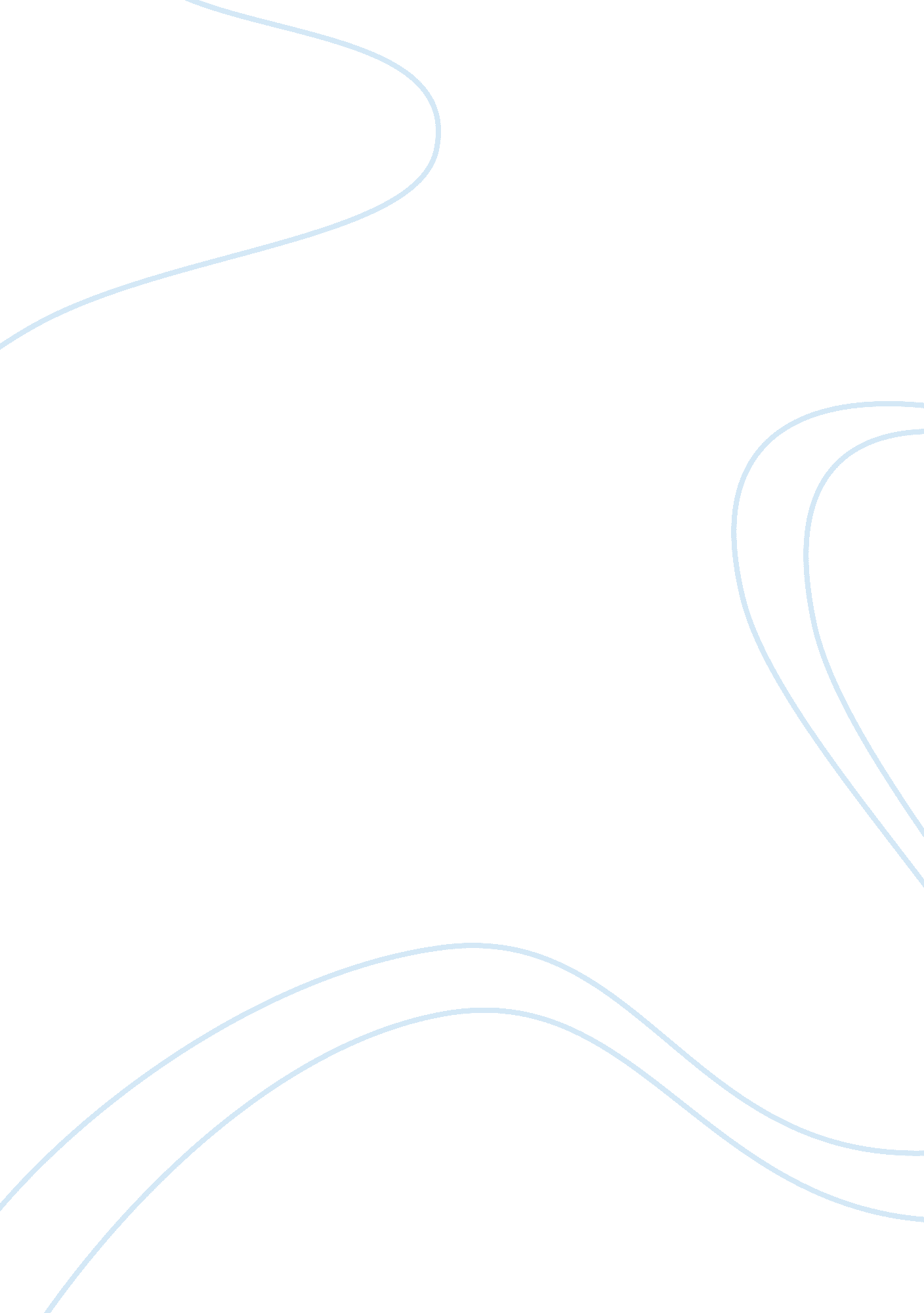 Social network serviceBusiness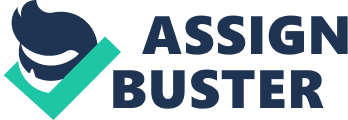 This case implies that the frequent acquisition and disposition of tourism brands poses problems for information systems. I believe these problems Include the Information systems being a type of pre-Lenten, e-commerce, web 2. 0 and enterprise 2. 0 which are Inter-organizational Information systems. TTL uses five components of an information which Include Sharpening, MicrosoftOffice Sharecrops Services, Microsoft Report Server, OLAP and Data Milling. The technologies create an excessive software maintenance actively and lost. Out of the five components mentioned above, Web 2. 0 Is most helpful to TTL because they advertise their revenue models through different channels. 2. Information systems gives TTL a competitive advantage because information systems helps TTL with their maintenance expenses and infinite tasks. Information systems allows TTL to focus on management attention, development and personnel training on a single set of technologies. In addition to, Web 2. 0 technologies give people the ability to access through different industries around their interest as well as conduct research and earn more about it. . A. After browsing through the Kiwi Experience website, I believe that the site has developed an excellent user interface. Some strengths of the user interface include easy access throughout the website, making it simple and convenient for viewing. Kiwi Experience has categories within the website which also include sections with pictures and special rates which is a major attraction to users. As far as weaknesses, I believe the website provides some details and information that may be difficult for first time users to understand. With several categories to vegetative from, it can be overwhelming for users who are still trying to learn about the site. B. After evaluating the Map Instructions, I find these instructions to be inadequate. I believe the map instructions do not provide enough information for the users. For those who absorb information better through pictures, these instructions would be difficult to understand as the icon legend is undeveloped as well as the map itself does not provide any zoom options to view the specific locations a tourist might be interested in visiting. C. This website uses social networking websites such s faceable, Twitter, youth and backpacking community giving their users the opportunity to socialize, view, learn and experience their programs virtually. I believe the social networking is well developed on KIWI Experience due to Its easily readable Instructions and easy access. Social networking Is also very helpful for extensive advertising. D. TTL Case study 8 By cheekbones poses problems for information systems. I believe these problems include the information systems being a type of pre-internet, e-commerce, web 2. 0 and enterprise 2. Which are inter-organizational information systems. TTL uses five components of an information which include Sharpening, Microsoft Office Sharpening Services, Microsoft Report Server, OLAP and Data Mining. The technologies create an excessive software maintenance activity and lost. Out of the five components mentioned above, Web 2. 0 is most helpful to TTL because they advertise their revenue models through different channels. 2. Information Systems gives TTL a the social networking is well developed on Kiwi Experience due to its easily readable instructions and easy access. Social networking is also very helpful for extensive 